TouchNet Payment Gateway Access Request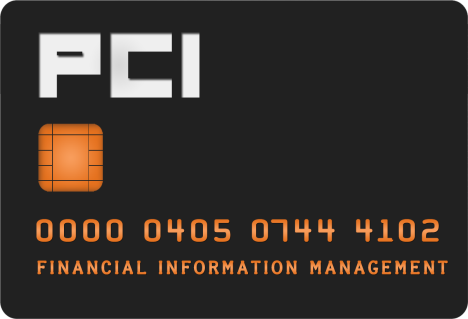 Complete the form, obtain the approval signature, and email it to merchantservices@okstate.edu.
Select campus:			OSU – Stillwater		OSU – Okmulgee			OSU – Oklahoma City		OSU- Tulsa			OSU – CHS		Connors			Langston		NEO			Panhandle StateSelect options for Credit Cards:			Accountant		Bursar			Cashier		Process Credit			Resubmit Failed BatchSelect options for ACH:			Accountant		Bursar			CashierAPPROVED (Director/Dept. Head) 	                                     	Signature & DateConfidentiality AgreementAccess to OSU’s TouchNet Payment Gateway gives you access to sensitive personal information.  You are responsible for maintaining the confidentiality of this information and protecting the privacy of OSU students, faculty, staff, clients, and customers.  Access to this system is restricted by business need to know.  Only individuals needing information to perform job responsibilities will be granted access.  User login names and passwords are considered confidential information and are not to be released to anyone, including co-workers.  Writing a user login name and/or password in a readily accessible location shall be considered a release of this information and is not permitted.I have read and understand the above information and agree to comply with the policies contained in this agreement.  I understand failure to comply can result in loss of access privileges and/or disciplinary action.________________________________________________________User Signature & DateFIM Use Only                                               Access Granted				Employee Notified	_______________________________________________Signature & DateUSER INFORMATIONUSER INFORMATIONEMPLOYEE NAME:       EMPLOYEE EMAIL:       MERCHANT NAME:       CAMPUS ADDRESS:       TELEPHONE NUMBER:       TITLE:       